
President Report to AUS Legislative Council 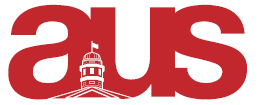 January 16th, 2019 Insurance	Certificate of insurance is almost here. Mia and I had to have a brief meeting to discuss some of the information necessary which the insurers need. Once we have all the information compiled, we will send it back.Elections	I had a meeting with elections AUS to discuss all the coming up elections particular the general one. We have ordered stickers this year that say I Voted. We also discussed the procedures and logistics of the general election such as the debate. Also, referendum is coming up and I have to renew all our fees as they expire this year so will begin that now. CRBC (Constitutional and By-Law Review Committee) 	We had a meeting to discuss the motions regarding electoral by-laws which came to council. This is an amazing team so I just want to thank them for all their hard work and dedication to helping with this motion.AIO (Arts Internship Office)	Chloe and I had a meeting with AIO regarding our plan for the semester particularly their event on January 14th. We will meet them again in the future to discuss further plans. ProjectsReceiving applications for the People of Colour Council Commissioners Planning the postponed fems in politics event I had initially planned last semesterMiscellaneous Conducting hiring for our new internal assistantRespectfully submitted,Maria ThomasAUS President 